附件1河南全民技能振兴工程省级技能竞赛公共实训基地项目申 报 表申  报  单  位                       (公章)主  管  单  位                       (公章)填  报   时  间                       河南全民技能振兴工程领导小组办公室202  年  月—10—附件2河南全民技能振兴工程省级技工教育优质校项目申 报 表申  报  单  位                       (公章)主  管  单   位                       (公章)填   报  时  间                       河南全民技能振兴工程领导小组办公室202  年  月附件3河南全民技能振兴工程省级高技能人才培养示范基地项目申 报 表申  报  单  位                       (公章)主  管  单   位                       (公章)填   报  时  间                       河南全民技能振兴工程领导小组办公室202  年  月—18—附件4河南全民技能振兴工程省级人力资源品牌培训示范基地项目申 报 表申  报  单  位                    (公章)主  管  单  位                    (公章)品  牌  名  称                      填  报  时  间                      河南全民技能振兴工程领导小组办公室202 年  月附件5河南全民技能振兴工程省级世界技能大赛重点赛项提升项目申 报 表申  报  单  位                      (公章) 主  管  单  位                      (公章)竞  赛  项  目                      填  报  时  间                      河南全民技能振兴工程领导小组办公室202 年  月附件6河南全民技能振兴工程省级技能大师工作室项目申 报 表申  报  单  位                      (公章) 主  管  单  位                      (公章)申 报 人 姓 名                     工作室职业(工种)                      填  报  时  间                      河南全民技能振兴工程领导小组办公室202  年  月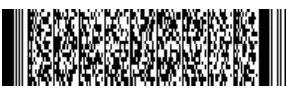 基 本 情 况申报单位名称单位类别□技工学校□职业学校基 本 情 况申报单位名称单位类别口公办口民办基 本 情 况地  址基 本 情 况法  人姓  名职  务基 本 情 况法  人办公电话手机号码基 本 情 况负责人姓  名职  务基 本 情 况负责人办公电话手机号码办 学 条 件占地面积(亩)占地面积(亩)建筑面积(平方米)建筑面积(平方米)办 学 条 件校内实习实训实验场所建筑面积(平方米)校内实习实训实验场所建筑面积(平方米)校内实习实训实验场所建筑面积(平方米)办 学 条 件实习实训设备数量(台/套)总值(万元)总值(万元)办 学 条 件申报专业及设备专业名称设备数量(台/套)设备数量(台/套)设备价值(万元)设备价值(万元)办 学 条 件申报专业及设备办 学 条 件申报专业及设备办 学 条 件申报专业及设备师 资 力 量专业课教师 人数具备职业资格(技能等级)人数具备职业资格(技能等级)人数具备职业资格(技能等级)人数“双师型”教师人数“双师型”教师人数师 资 力 量专业课教师 人数高级技师技师高级工“双师型”教师人数“双师型”教师人数师 资 力 量教 育 与 就 业在校生人数2022年2023年教 育 与 就 业毕业生人数2022年2023年教 育 与 就 业就业率(%)2022年2023年培 训 情 况技能人才培训 (取证)总人数2022年2023年培 训 情 况高级工及以上技能人才培训(取证)人数2022年2023年培 训 情 况其他人员培训(取证)人数2022年2023年规 范 管 理简述单位基本信息和项目建设相关的管理制度。另附相关佐证材料，并标注佐证材料页码。专 业 建 设简述单位专业设置情况，重点表述单位特色专业及此次申报专业情况。另附相关佐证材料，并标注佐证材料页码。校  企  合  作简述单位在校企合作方面的相关情况。另附相关佐证材料，并标注佐证材料页码。人 才 培 训简述单位在人才培训中的具体做法及成果。另附相关佐证材料，并标注佐证材料页码。技 能 竞 赛简述单位在职业技能竞赛中相关情况，重点突出承办情况、参赛情况、获奖情况及 成果转化情况。另附相关佐证材料，并标注佐证材料页码绩 效 目 标项目资金(万元)资金总额：绩 效 目 标项目资金(万元)其中：省财政资金绩 效 目 标项目资金(万元)配套资金绩 效 目 标指 标指标值预计完成值绩 效 目 标年新增各类职业技能培训(人次)≥1200人次绩 效 目 标年新增高技能人才≥350人绩 效 目 标资金支出及时率100%绩 效 目 标招标程序合规率100%绩 效 目 标设备购置完成率100%绩 效 目 标项目建设周期≤12个月绩 效 目 标提高培训人员职业技能水平显著提高绩 效 目 标提升省竞赛、集训水平显著提高绩 效 目 标项目作用持续发挥≥5年绩 效 目 标学员满意度(%)≥95%绩 效 目 标单位满意度(%)≥95%申报单位意见申报单位意见(公章)年   月   日(公章)年   月   日省辖市、济源示范区、航空港区人社、财政、教育部门意见，或省直部门意见省辖市、济源示范区、航空港区人社、财政、教育部门意见，或省直部门意见(人社部门公章)             (财政部门公章)(教育部门公章)             (省直部门公章)年  月  日(人社部门公章)             (财政部门公章)(教育部门公章)             (省直部门公章)年  月  日省领导小组意见省领导小组意见(公章)年   月   日(公章)年   月   日基 本 情 况申报单 位名称单位类别单位类别□公办   □民办□公办   □民办基 本 情 况地址基 本 情 况法人姓名职务基 本 情 况法人办公电话手机号码基 本 情 况负责人姓名职务基 本 情 况负责人办公电话手机号码办    学    条    件占地面积(亩)占地面积(亩)建筑面积(平方米)建筑面积(平方米)办    学    条    件实习实训场所建筑面积(平方米)实习实训场所建筑面积(平方米)办    学    条    件实习实 训设备数量(台/套)总值(万元)办    学    条    件申报专业及设备专业名称设备数量(台/套)设备数量(台/套)设备价值(万元)设备价值(万元)办    学    条    件申报专业及设备办    学    条    件申报专业及设备办    学    条    件申报专业及设备师 资 情 况教师  总人数专业课教师 人数具备职业资格(技能等级)人数具备职业资格(技能等级)人数具备职业资格(技能等级)人数师 资 情 况教师  总人数专业课教师 人数高级技师技师高级工师 资 情 况教师  总人数教 育 与 就 业在校生人数在校生人数2022年2023年教 育 与 就 业毕业生人数毕业生人数2022年2023年教 育 与 就 业就业率(%)就业率(%)2022年2023年培 训 情 况技能人才培训(取证)总 人数技能人才培训(取证)总 人数2022年2023年培 训 情 况高级工及以上技能  人才培训(取证)人数高级工及以上技能  人才培训(取证)人数2022年2023年培 训 情 况其他人员培训(取证)人 数其他人员培训(取证)人 数2022年2023年规范管理简述单位基本信息和项目建设相关的管理制度。另附相关佐证材料，并标注佐证材料页码。专业建设简述单位专业设置情况，重点表述单位特色专业及此次申报专业情况另附相关佐证材料，并标注佐证材料页码。校企合作简述单位在校企合作方面的相关情况。另附相关佐证材料，并标注佐证材料页码。技能竞赛简述单位在职业技能竞赛中相关情况，重点突出承办情况、参赛情况、获奖情况及成果转化情况。另附相关佐证材料，并标注佐证材料页码。绩效目标项目资金(万元)资金总额：绩效目标项目资金(万元)其中：省财政资金绩效目标项目资金(万元)配套资金绩效目标指标指标值预计完成值绩效目标年新增各类职业技能培训(人次)≥1200人次绩效目标年新增高技能人才≥350人绩效目标年承办职业技能竞赛(次)≥1绩效目标资金支出及时率100%绩效目标招标程序合规率100%绩效目标设备购置完成率100%绩效目标项目建设周基≤12个月绩效目标提高培训人员职业技能水平显著提高绩效目标提升省竞赛、集训水平显著提高绩效目标项目持续发挥期限≥5年绩效目标学员满意度(%)≥95%绩效目标单位满意度(%)≥95%申报单位意  见(公章)年   月    曰(公章)年   月    曰(公章)年   月    曰省辖市、济源示范区，航空港区人社、财政部门意见，或省直部门意见(人社部门公章)                (财政部门公章)(省直部门公章)年   月   日(人社部门公章)                (财政部门公章)(省直部门公章)年   月   日(人社部门公章)                (财政部门公章)(省直部门公章)年   月   日省领导小组 意见(公章)年   月   日(公章)年   月   日(公章)年   月   日基 本 情 况申报单 位名称单位类别□技工学校□职业学校基 本 情 况申报单 位名称单位类别□公办□民办基 本 情 况地 址基 本 情 况法 人姓名职务基 本 情 况法 人办公电话手机号码基 本 情 况负责人姓名职务基 本 情 况负责人办公电话手机号码办 学 条 件占地面积(亩)占地面积(亩)建筑面积(平方米)建筑面积(平方米)办 学 条 件校内实习实训场所建筑面积(平方米)校内实习实训场所建筑面积(平方米)校内实习实训场所建筑面积(平方米)办 学 条 件实习实 训设备数量(台/套)总值(万元)总值(万元)办 学 条 件申报专业及设备专业名称设备数量(台/套)设备数量(台/套)设备价值(万元)设备价值(万元)办 学 条 件申报专业及设备办 学 条 件申报专业及设备办 学 条 件申报专业及设备师 资 力 量专业课 教师 人数具备职业资格(技能等级)人数具备职业资格(技能等级)人数具备职业资格(技能等级)人数“双师型”教师人数“双师型”教师人数师 资 力 量专业课 教师 人数高级技师技师高级工“双师型”教师人数“双师型”教师人数师 资 力 量教 育 与 就 业在校生人数在校生人数2022年2023年教 育 与 就 业毕业生人数毕业生人数2022年2023年教 育 与 就 业就业率(%)就业率(%)2022年2023年培 训 情 况技能人才培训(取证)总人 数技能人才培训(取证)总人 数2022年2023年培 训 情 况高级工及以上技能  人才培训(取证)人数高级工及以上技能  人才培训(取证)人数2022年2023年培 训 情 况其他人员培训(取证)人数其他人员培训(取证)人数2022年2023年规 范 管 理简述单位基本信息和项目建设相关的管理制度。另附相关佐证材料，并标注佐证材料页码。专 业 建 设简述单位专业设置情况，重点表述单位特色专业及此次申报专业情况另附相关佐证材料，并标注佐证材料页码校 企 合 作简述单位在校企合作方面的相关情况另附相关佐证材料，并标注佐证材料页码。技 能 竞 赛简述单位在职业技能竞赛中相关情况，重点突出承办情况、参赛情况、获奖情况及 成果转化情况。另附相关佐证材料，并标注佐证材料页码。绩 效 目 标项目资金(万元)资金总额绩 效 目 标项目资金(万元)其中：省财政资金绩 效 目 标项目资金(万元)配套资金绩 效 目 标指 标指标值完成值(预期)绩 效 目 标年新增各类职业技能培训(人次)≥1000人次绩 效 目 标年新增高技能人才≥300人绩 效 目 标资金支出及时率100%绩 效 目 标招标程序合规率100%绩 效 目 标设备购置完成率100%绩 效 目 标项目建设周其≤12个月绩 效 目 标提高培训人员职业技能水 平显著提高绩 效 目 标提升省竞赛、集训水平显著提高绩 效 目 标项目作用持续发挥≥5年绩 效 目 标学员满意度(%)≥95%绩 效 目 标单位满意度(%)≥95%申报单位意见申报单位意见(公章)年   月   日(公章)年   月   日省辖市、济源示范区、航空港区人社、财政、教育部门意见，或省直部门意见省辖市、济源示范区、航空港区人社、财政、教育部门意见，或省直部门意见(人社部门公章)               (财政部门公章)(教育部门公章)               (省直部门公章)年  月(人社部门公章)               (财政部门公章)(教育部门公章)               (省直部门公章)年  月省领导小组意  见省领导小组意  见(公章)年   月   日(公章)年   月   日基 本 情 况 申报单位 名称单位类别□技工学校□职业院校□职业院校基 本 情 况 申报单位 名称单位类别□龙头企业□行业协会□行业协会基 本 情 况 申报单位 名称单位类别□企业联盟□职业培训机构□职业培训机构基 本 情 况 申报单位 名称单位类别□劳务输出基地□就业(训练)服务中心□就业(训练)服务中心基 本 情 况地  址基 本 情 况负责人手机号码职务基 本 情 况申报品牌   名称基 本 情 况 品牌涵盖  专业(工种)实习实训场地及设备实习实训场地面积(平方米)实习实训设备数量(台/套)实习实训场地及设备实习实训场地面积(平方米)实习实训设备总值(万元) 培训及 就业情况人力资源品牌从业人员数量人力资源品牌从业人员数量 培训及 就业情况年培训品牌从业人员数量年培训品牌从业人员数量品牌介绍(可另附页)(可另附页)(可另附页)(可另附页)(可另附页)(可另附页) 品牌建设愿景绩效目标项目资金(万元)资金总额：绩效目标项目资金(万元)其中：省财政资金绩效目标项目资金(万元)配套资金绩效目标指标指标值预计完成值绩效目标年新增各类职业技能培训(人次)≥500人次绩效目标年新增高技能人才≥100人绩效目标资金支出及时率100%绩效目标招标程序合规率100%绩效目标设备购置完成率100%绩效目标项目建设周期≤12个月绩效目标 提高培训人员职业技能水平显著提高绩效目标项目持续发挥期限≥3年绩效目标学员满意度(%)≥95%绩效目标单位满意度(%)≥95%申报单位意见(公章)年   月   日(公章)年   月   日(公章)年   月   日省辖市、济源示范区、航空港区人社、财政、教育部门意见，或省直部门意见(人社部门公章)                (财政部门公章)(教育部门公章)                 (省直部门公章)年  月  日(人社部门公章)                (财政部门公章)(教育部门公章)                 (省直部门公章)年  月  日(人社部门公章)                (财政部门公章)(教育部门公章)                 (省直部门公章)年  月  日省领导小组意见(公章)年   月   日(公章)年   月   日(公章)年   月   日申报单位名  称单位类别□学校□企业申报单位名  称单位类别□公办□民办申报项目负责人手机号码职 务地  址基本情况简述单位基本情况另附相关佐证材料，并标注佐证材料页码。简述单位基本情况另附相关佐证材料，并标注佐证材料页码。简述单位基本情况另附相关佐证材料，并标注佐证材料页码。简述单位基本情况另附相关佐证材料，并标注佐证材料页码。简述单位基本情况另附相关佐证材料，并标注佐证材料页码。简述单位基本情况另附相关佐证材料，并标注佐证材料页码。管理水平简述单位在申报竞赛项目领域内的机构机制、管理水平及社会影响。另附相关佐证材料，并标注佐证材料页码。简述单位在申报竞赛项目领域内的机构机制、管理水平及社会影响。另附相关佐证材料，并标注佐证材料页码。简述单位在申报竞赛项目领域内的机构机制、管理水平及社会影响。另附相关佐证材料，并标注佐证材料页码。简述单位在申报竞赛项目领域内的机构机制、管理水平及社会影响。另附相关佐证材料，并标注佐证材料页码。简述单位在申报竞赛项目领域内的机构机制、管理水平及社会影响。另附相关佐证材料，并标注佐证材料页码。简述单位在申报竞赛项目领域内的机构机制、管理水平及社会影响。另附相关佐证材料，并标注佐证材料页码。综合组织保障能力简述单位在申报竞赛项目领域内的技能竞赛组织管理经验、工作团队、集训 选拔及生活场所、服务保障能力等情况。(如近三年组织和承办省级及以上大 赛情况；专项经费、专家团队及集训选手的食宿条件等)另附相关佐证材料，并标注佐证材料页码。简述单位在申报竞赛项目领域内的技能竞赛组织管理经验、工作团队、集训 选拔及生活场所、服务保障能力等情况。(如近三年组织和承办省级及以上大 赛情况；专项经费、专家团队及集训选手的食宿条件等)另附相关佐证材料，并标注佐证材料页码。简述单位在申报竞赛项目领域内的技能竞赛组织管理经验、工作团队、集训 选拔及生活场所、服务保障能力等情况。(如近三年组织和承办省级及以上大 赛情况；专项经费、专家团队及集训选手的食宿条件等)另附相关佐证材料，并标注佐证材料页码。简述单位在申报竞赛项目领域内的技能竞赛组织管理经验、工作团队、集训 选拔及生活场所、服务保障能力等情况。(如近三年组织和承办省级及以上大 赛情况；专项经费、专家团队及集训选手的食宿条件等)另附相关佐证材料，并标注佐证材料页码。简述单位在申报竞赛项目领域内的技能竞赛组织管理经验、工作团队、集训 选拔及生活场所、服务保障能力等情况。(如近三年组织和承办省级及以上大 赛情况；专项经费、专家团队及集训选手的食宿条件等)另附相关佐证材料，并标注佐证材料页码。简述单位在申报竞赛项目领域内的技能竞赛组织管理经验、工作团队、集训 选拔及生活场所、服务保障能力等情况。(如近三年组织和承办省级及以上大 赛情况；专项经费、专家团队及集训选手的食宿条件等)另附相关佐证材料，并标注佐证材料页码。场地设施设备简述单位在申报竞赛项目领域内的训练场地、设施设备、工具耗材等(如技术训练、心理训练、体能训练、办公等场地，以及设施设备、工具、耗材等)另附相关佐证材料，并标注佐证材料页码。集训竞赛计划简述单位年度竞赛集训、走训计划等另附相关佐证材料，并标注佐证材料页码。赛项已取得成绩简述单位在竞赛项目中取得的成绩。另附相关佐证材料，并标注佐证材料页码。基地建设方向简述单位在成果转化、竞赛宣传等方面的工作目标。另附相关佐证材料，并标注佐证材料页码。绩效目标项目资金(万元)资金总额：绩效目标项目资金(万元)其中：省财政资金绩效目标项目资金(万元)配套资金绩效目标指标指标值预计完成值绩效目标年新增各类职业技能培训(人次)≥200人次绩效目标年新增高技能人才≥60人绩效目标年承办职业技能竞赛(次)≥1绩效目标资金支出及时率100%绩效目标招标程序合规率100%绩效目标设备购置完成率100%绩效目标项目建设周期≤12个月绩效目标提高培训人员职业技能水平显著提高绩效目标提升省竞赛、集训水平显著提高绩效目标项目持续发挥期限≥5年绩效目标学员满意度(%)≥95%绩效目标单位满意度(%)≥95% 申报单位 意见(公章)年  月  日(公章)年  月  日(公章)年  月  日省辖市、济源示范区、航空港区人社、财政、教育部门意见，或省直部门意见(人社部门公章)(教育部门公章)(财政部门公章)(省直部门公章)年  月  日(财政部门公章)(省直部门公章)年  月  日省领导小组意见(公章)年   月   日(公章)年   月   日(公章)年   月   日申报单位名  称单位类别□企业□学校申报单位名  称单位类别□其他□其他负责人办公电话办公电话手机号码地  址申报人姓名性 别民 族出生年月参加工作时间政治面貌政治面貌身份证号职 务联系电话申报职业(工种)职业资格  (技能等级)□高级技师□技师□高级技师□技师申报职业(工种)是否为技能类非物质文化遗产传承人□是   □否□是   □否工作室地点工作室面积工作室基本设施另附相关佐证材料，并标注佐证材料页码。另附相关佐证材料，并标注佐证材料页码。另附相关佐证材料，并标注佐证材料页码。另附相关佐证材料，并标注佐证材料页码。另附相关佐证材料，并标注佐证材料页码。另附相关佐证材料，并标注佐证材料页码。另附相关佐证材料，并标注佐证材料页码。另附相关佐证材料，并标注佐证材料页码。团队主要组成人员另附相关佐证材料，并标注佐证材料页码。另附相关佐证材料，并标注佐证材料页码。另附相关佐证材料，并标注佐证材料页码。另附相关佐证材料，并标注佐证材料页码。另附相关佐证材料，并标注佐证材料页码。另附相关佐证材料，并标注佐证材料页码。另附相关佐证材料，并标注佐证材料页码。另附相关佐证材料，并标注佐证材料页码。申报人获得省级及以上技能类荣誉时间届次另附相关佐证材料，并标注佐证材料页码。另附相关佐证材料，并标注佐证材料页码。另附相关佐证材料，并标注佐证材料页码。另附相关佐证材料，并标注佐证材料页码。另附相关佐证材料，并标注佐证材料页码。另附相关佐证材料，并标注佐证材料页码。另附相关佐证材料，并标注佐证材料页码。另附相关佐证材料，并标注佐证材料页码。绩效目标项目资金(万元)资金总额：绩效目标项目资金(万元)其中：省财政资金绩效目标项目资金(万元)配套资金绩效目标指 标指标值预计完成值绩效目标年新增各类职业技能培训(人次)≥30人次绩效目标年新增高技能人才≥10人绩效目标资金支出及时率100%绩效目标招标程序合规率100%绩效目标设备购置完成率100%绩效目标项目建设周其≤12个月绩效目标提高培训人员职业技能水平显著提高绩效目标项目作用持续发挥≥5年绩效目标学员满意度(%)≥95%绩效目标单位满意度(%)≥95%申报单位意  见(公章)年   月   日(公章)年   月   日(公章)年   月   日省辖市、济源示范区、航空港区人社、财政、教育部门意见，或省直部门意见(人社部门公章)               (财政部门公章)(教育部门公章)               (省直部门公章)年  月  日(人社部门公章)               (财政部门公章)(教育部门公章)               (省直部门公章)年  月  日(人社部门公章)               (财政部门公章)(教育部门公章)               (省直部门公章)年  月  日  省领导小组  意见(公章)年   月   日(公章)年   月   日(公章)年   月   日河南省人力资源和社会保障厅办公室2024年3月26 日印发